Пятая муниципальная Ярмарка педагогических идей«Исследовательская деятельность как развитие познавательной активности детей дошкольного и школьного возраста»Приветственное слово руководителя МОУ «ИМЦ»Прялочниковой Светланы АлександровныДобрый день уважаемые педагоги!Мы рады видеть всех вас в этом уютном зале!СИСТЕМА ОБРАЗОВАНИЯ ГАВРИЛОВ-ЯМСКОГО МУНИЦИПАЛЬНОГО РАЙОНАОбразовательных организаций- 35Из них:-общеобразовательных школ- 15 (4 городских и 11 сельских)-дошкольных образовательных учреждений-15 и 2 негосударственных-учреждений дополнительного образования- 3 (в их числе МОУ «ИМЦ»)-Муниципальное образовательное бюджетное учреждение Центр диагностики и консультирования «Консилиум»-1Численность педагогических и руководящих работников системы образования-  486 ЮРИДИЧЕСКИЙ  СТАТУС  МОУ «ИМЦ»Муниципальное образовательное учреждение «Информационно-методический центр»Ц Е Л Ь       Д Е Я Т Е Л Ь Н О С Т ИОбеспечение профессиональной готовности педагогических работников к реализации ФГОС через создание системы непрерывного профессионального развитияНАПРАВЛЕНИЯ ДЕЯТЕЛЬНОСТИ1.Организация повышения квалификации педагогических и руководящих работников2.Оказание методических услуг по направлениям:- Информационное обеспечение- Учебно-методическое обеспечение	- Организационно-методическое обеспечение- Аналитическая деятельность3.Содействие комплексному развитию муниципальной системы образования ОСНОВНЫЕ ВИДЫ ДЕЯТЕЛЬНОСТИ-обеспечение педагогических работников необходимой информацией об основных направлениях развития образования, новых учебниках, учебной, методической литературе по проблемам обучения и развития обучающихся и воспитанников;-изучение и анализ информационно-методического сопровождения, методической работы в образовательных организациях и разработка предложений по совершенствованию их работы;-прогнозирование и планирование повышения квалификации, а также оказание организационно - педагогической, научно- методической помощи педагогическим работникам в повышении профессиональной компетентности;-организация и проведение мероприятий по повышению профессиональной компетентности  педагогических  и руководящих работников: курсов повышения квалификации,  конференций, ярмарок педагогических идей,  семинаров, круглых столов, мастер-классов, мастерских и т.д.;-методическое сопровождение инновационной деятельности образовательных организаций муниципального района;-выявление, изучение, оценка результативности педагогического опыта, обобщение и распространение результативного педагогического опыта; -создание системы консультаций в районе в рамках единого информационно-методического пространства;-определение содержания методической работы с педагогическими и руководящими кадрами;-создание банка педагогической информации с использованием информационных технологий;-методическое сопровождение работы методических объединений;-методическое сопровождение составления и реализации программ основного общего образования согласно требованию новых образовательных стандартов и программ развития универсальных учебных действий;-методическое сопровождение составления и реализации рабочих программ;-методическое сопровождение участия педагогов в профессиональных конкурсах;-организационная, техническая и методическая поддержка эксплуатации АСИОУ в ОО МР;-организационное обеспечение формирования файла выгрузки из АСИОУ ОО МР;-организация и  проведения мониторинга школьного фонда учебников в ОО МР; формирование заявки на приобретение учебников для образовательных организаций МР; организация подвоза и распределения учебников в ОО;-организация и проведение школьного и муниципального этапов  Всероссийской олимпиады школьников; обеспечение участия  победителей и призёров в региональном этапе; анализ итогов муниципальных, региональных  олимпиад, смотров, конкурсов, турниров; пополнение региональной базы одаренных детей; организация и проведение торжественной церемонии награждения победителей и призёров муниципальных и региональных олимпиад, смотров, конкурсов;-методическое сопровождение мониторинговых исследований в начальной школе;-организация и проведение конкурсов с обучающимися: проектных работ, литературных работ; фестивалей и т.д.- методическое сопровождение формирования школьных сайтов; проведение муниципального конкурса сайтов;-организационная и техническая поддержка проведения вебинаров,  видеоконференций и дистанционных курсов;СТРУКТУРА МОУ «ИМЦ»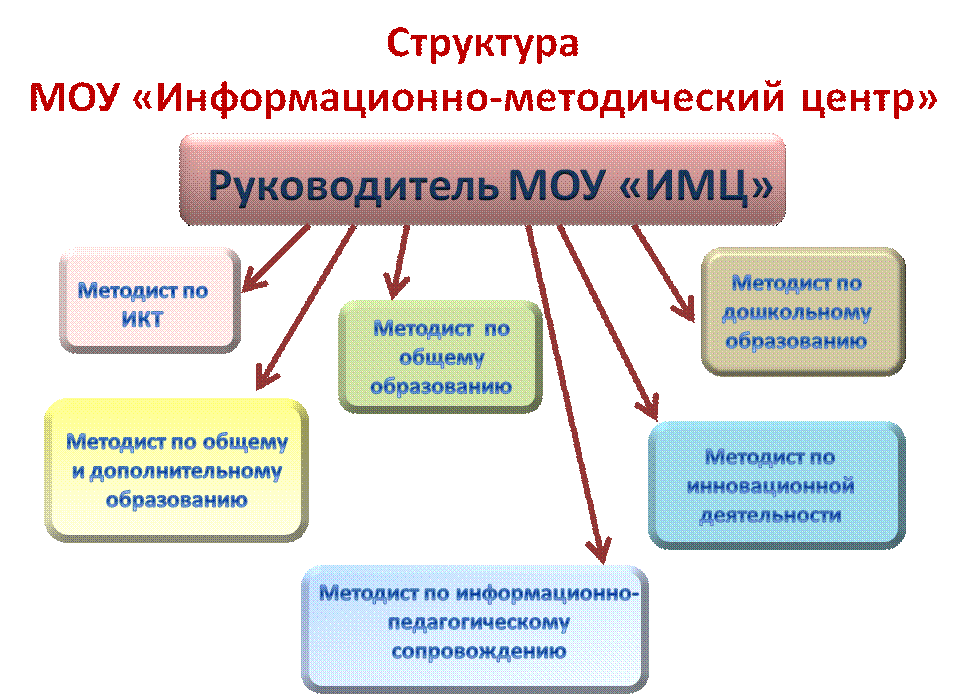 В этом году мы проводим V муниципальную Ярмарку, на которую было представлено 42 материала из 17 образовательных  организаций: ДОО-7, общеобразовательные школы -9, Центр диагностики  и консультирования «Консилиум». Представлять материалы будут 63 педагога. В рамках Ярмарки пройдет 6 мастер-классов, в которых примут участие 16 педагогов.Мы выражаем искренние слова благодарности руководителям тех учреждений, педагоги которых примут   участие в нашем мероприятии. Методистами «ИМЦ» будет подготовлен и выпущен V диск, на котором будут представлены все материалы Ярмарки и каждый педагог нашего МР получит возможность использовать их в своей деятельности.Вы получили программу Ярмарки. Будет работать 6 площадок. Кабинеты указаны в программах. В течение работы Ярмарки Вы можете перейти на любую из площадок.Мне хочется поблагодарить администрацию СОШ №6 за предоставленную возможность собрать такое большое количество педагогов нашего района и гостей из других муниципальных районов в этих уютных стенах, за техническое обеспечение нашего мероприятия!Желаем всем вам успехов!